AUFGABE 1Seht euch das Titelblatt an. Wie könnte der Titel für das Heft sein? Arbeitet in der Gruppe und denkt euch gemeinsam einen passenden Titel aus.Aufgabe 2Beschreibe das Bild. Was siehst du? Nutze die Redemittel und mache dir Notizen.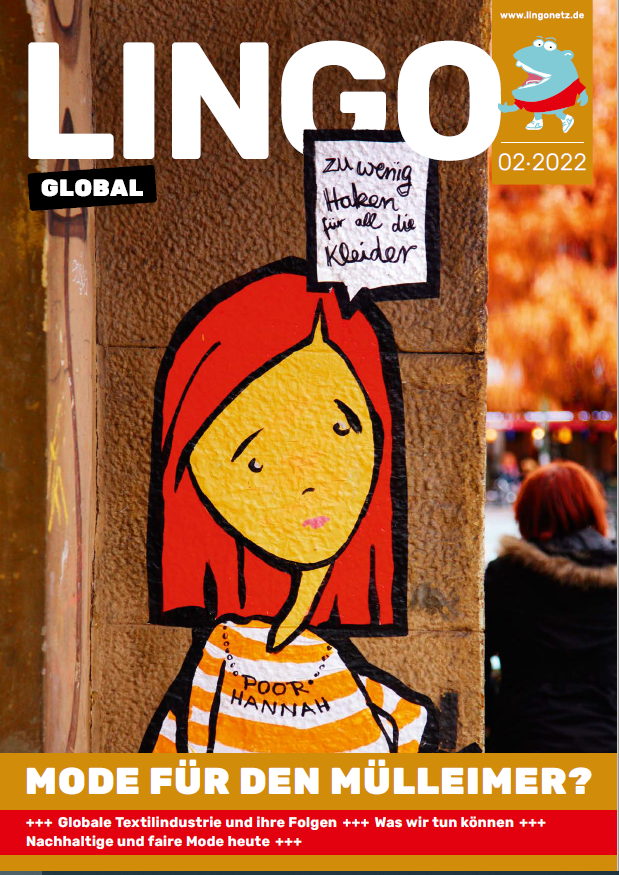 							                © Eduversum GmbHAufgabe 3Beantwortet in der Gruppe die Fragen 1 bis 4. Vielleicht habt ihr unterschiedliche Meinungen. Dann findet einen Kompromiss.Beschreibt das Mädchen auf dem Bild. Wie sieht es aus?Warum schaut das Mädchen so traurig?In der Sprechblase steht „Zu wenig Haken für all die Kleider“. Was ist das Problem?Habt ihr einen Rat für das Mädchen?Aufgabe 4Wie heißen die Wörter in deiner Muttersprache? Notiere sie. Wenn du dir unsicher bist, benutze das Wörterbuch.Deutsch Meine MutterspracheDeutschMeine Muttersprachedas Kleid/ -er (Pl.)die Jacke/ -n (Pl.)die Hose / -n (Pl.)der Rock/ -¨e (Pl.)die Socke / -n (Pl.)die Jeans/ - (Pl.)das T-Shirt/ -s (Pl.)der Turnschuh/ -e (Pl.)der Pullover/ - (Pl.)der Stiefel/ - (Pl.)der Schal/ -s (Pl.)der Handschuh/ -e (Pl.)